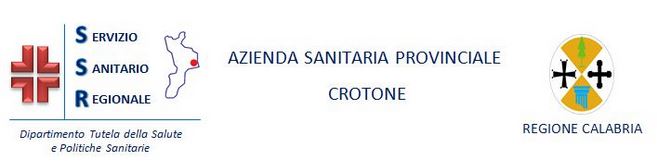 UFFICIO ACQUISIZIONE BENI E SERVIZIVIA MARIO NICOLETTA CENTRO DIREZIONALE “IL GRANAIO”TEL. 0962-924991/924091 – Telefax 0962-924992POSTA CERTIFICATA: ufficioabes@asp.crotone.itLettera di invito alla procedura mediante sistema telematico sul M.E.P.A. della Pubblica Amministrazione, ex art. 36, C. 6, del D.LGS 50/2016 per l’Affidamento del Servizio di gestione informatizzata della procedura di preselezione dei Concorsi Pubblici, per titoli ed esami, per la copertura di n.12  posti C.P.S.  Infermiere, n. 29 posti di Operatore Tecnico. Art. 1. OggettoQuesta Azienda Sanitaria Provinciale indice una Procedura Negoziata mediante Sistema telematico sul M.E.P.A. CONSIP della Pubblica Amministrazione per l’Affidamento del Servizio di gestione informatizzata della procedura di preselezione dei Concorsi Pubblici, per titoli ed esami, per la copertura di n.12  posti C.P.S.  Infermiere; n. 29 posti di Operatore Tecnico, così come riportato nell’allegato Capitolato Tecnico  alla presente per un importo a base d’asta di Euro 25.000;Art. 2 Modalità di partecipazioneLa Ditta che intende partecipare alla suddetta procedura, dovrà presentare offerta in conformità alle caratteristiche riportate nel Capitolato Tecnico.Il presente bando è visibile sul profilo del Committente Azienda Sanitaria Provinciale di Crotone – Albo Pretorio – Bandi di gara, mentre la documentazione di gara richiesta dovrà essere visionata dall’operatore economico sul M.E.P.A. CONSIP della Pubblica Amministrazione.L’ offerta dovrà essere intestata a: AZIENDA SANITARIA PROVINCIALE DI CROTONE – Via Mario Nicoletta Centro Direzionale “Il Granaio” – CROTONE entro il termine perentorio del 13 Marzo alle ore 14:00 verranno escluse le ditte che non presenteranno la propria offerta sul M.E.P.A.Con la presentazione dell’offerta l’Impresa implicitamente accetta senza riserve o eccezioni le norme e le condizioni contenute nella presente lettera di invito.Tutta la documentazione inviata dalle imprese partecipanti alla gara resta acquisita agli atti della Stazione Appaltante e non verrà restituita neanche parzialmente alle Imprese non aggiudicatarie (ad eccezione della cauzione provvisoria che verrà restituita nei termini di legge).Art. 3 : Documentazione di garaDocumentazione amministrativa- Le ditte partecipanti dovranno allegare alla RDO la documentazione di seguito riportata.Dichiarazione :dichiarazione indicante l’assenza delle cause di esclusione di cui all’art. 80, del D.Lgs. 50/2016;di accettazione, senza condizione o riserva alcuna, di tutte le norme e disposizioni contenute nella lettera di invito e relativi allegati, nonché in tutti gli elaborati relativi all’appalto che dovranno essere sottoscritti dal Titolare o Legale Rappresentante della ditta offerente;elezione di domicilio ai fini dell’appalto:  numeri di recapito telefonico,   PEC ove potranno essere inviate comunicazioni, ai sensi dell’art. 76 del D.lgs 50/2016.di aver preso conoscenza e di aver tenuto conto nella formulazione dell’offerta delle condizioni contrattuali e di tutti gli oneri compresi quelli relativi alle disposizioni in materia di sicurezza, di assicurazione, di condizioni di lavoro e di previdenza ed assistenza;Le suddette dichiarazioni devono essere soddisfatte previa sottoscrizione del modello A/1 allegato alla presente e devono essere rese e sottoscritte dal titolare o legale rappresentante, procuratore, corredate da una copia fotostatica della carta di identità del sottoscrittore ai sensi dell’art. 38, comma 3) del D.P.R. 445/2000.      Documentazione:Deposito cauzionale provvisorio di cui all’art. 93 del D.lgs 50/2016, pari al 2% dell’importo a base d’asta costituita mediante fideiussione bancaria oppure fideiussione assicurativa, oppure fideiussione rilasciata da intermediari finanziari, oppure, qualora il costo della fideiussione dovesse essere inferiore ad Euro 500,00, mediante copia di assegno circolare intestato alla Azienda Sanitaria Provinciale di Crotone valida per almeno centottanta giorni dalla data di presentazione dell’offerta. Per beneficiare della diminuzione della cauzione prevista al comma 7 dell’art. 93 del D.lgs 50/2016, dovrà essere prodotta in fotocopia autentica la certificazione di qualità;L’operatore economico dovrà comprovare la capacità economica e finanziaria, capacità tecnico professionale con riferimento al combinato disposto di cui all’art. 83, comma 1, lett. b) e dell’allegato XVII Parte I, del d.lgs n. 50/2016, mediante le seguenti referenze: Capacità economico e finanziariauna idonea dichiarazione bancaria;una dichiarazione concernente il fatturato globale, e, se del caso, il fatturato del settore attività oggetto dell’appalto, per gli ultimi tre esercizi disponibili, alla data di partecipazione del presente bando;Capacità tecnica professionaleUna o più dichiarazioni, con le quale il concorrente produce un elenco  dei principali servizi e/o forniture prestati negli ultimi tre anni, analoghi a quelli del settore oggetto di gara, con indicazione dei rispettivi importi, date e destinatari, pubblici o privati; Certificazione di qualitàCertificazione di qualità ISO 9001:2015;Iscrizione ad una delle categorie dell’Albo istituito presso il Ministero del Lavoro, della Salute e Politiche sociale e/o agenzie del lavoro, di cui all’aert. 4 del d.lgs 276/2003.Cause di esclusione e soccorso istruttorio ai sensi dell’art. 83 del d.lgs n. 50/2016La mancanza, l'incompletezza e ogni altra irregolarità essenziale degli elementi di cui al comma 1, lett. a), b), c) e d)  richiesta dalla lettera di invito obbliga il concorrente che vi ha dato causa a regolarizzare le dichiarazioni necessarie, indicandone il contenuto e i soggetti che le devono rendere, entro il termine di giorni dieci dalla richiesta della Stazione AppaltanteIn caso di inutile decorso del termine di regolarizzazione, il concorrente è escluso dalla gara. Dichiarazione con la quale la ditta si impegna a consegnare la graduatoria entro e non oltre il 10 aprile c.a. ;Patto di integrità compilato in ogni sua parte e sottoscritto dal legale rappresentante dell’impresa concorrente ovvero dai legali rappresentanti delle imprese concorrenti in caso di ATI o di consorzio di cui all’art. 45, comma 2, lett. e) e g) del D.lgs 50/2016, come da modello allegato (Allegato A/2). Il Legale Rappresentante può delegare un proprio procuratore, in tal caso va trasmessa la relativa procura.Ai sensi dell’art. 53, comma 16-ter, del Decreto Legislativo n. 165/2001 così come modificato dalla Legge n. 190/2012 il concorrente deve rendere apposita dichiarazione come da modello allegato (Allegato A/3).Documentazione TecnicaRelazione circa le modalità relative all’espletamento del Servizio in modo da consentire al Direttore della Struttura richiedente, una compiuta valutazione che ciò che è stato offerto corrisponda a quanto richiesto nel Capitolato tecnico.Documentazione economica Modello come da allegato A/4 della presente, con l’indicazione del prezzo complessivo, nonché l’indicazione del ribasso percentuale (in cifre e lettere) sull’importo della fornitura a base di gara.Nell’offerta economica, inoltre, il costo dovrà essere comprensivo di tutte le spese necessarie per portare a termine il Servizio di cui in oggetto alla presente.Art. 4 AGGIUDICAZIONEL’aggiudicazione avverrà, ai sensi dell’art. 95, comma 4 del D.Lgs 50/2016, a favore della ditta che avrà offerto il prezzo più basso;L’Azienda si riserva la facoltà di procedere all’aggiudicazione anche in presenza di una sola offerta valida, se ritenuta conveniente.Art. 5 : Modalità e termini di consegnaConsiderata l’urgenza dell’espletamento dei suddetti Concorsi Pubblici, La ditta si impegna a consegnare la graduatoria entro e non oltre il 10 aprile c.a. Art. 6 : Fatturazione e pagamenti – Obblighi art. 3 L. 136/2010Il pagamento avverrà, previo riscontro dell’Ufficio competente, entro sessanta giorni dalla data di ricezione della fattura che dovrà, come per legge, essere trasmessa in formato elettronico al seguente codice univoco: ACIZEO.La Ditta aggiudicatrice  si obbliga ad adempiere a quanto disposto dall’art. 3 della legge n. 136/2010 “Tracciabilità flussi finanziari”, mediante apertura di  conto corrente bancario o postale, dedicato ai movimenti finanziari relativi alle commesse pubbliche, ovvero con altri strumenti di pagamento idonei a consentire la tracciabilità delle operazioni, comunicando alla Amministrazione, ai sensi del suddetto articolo, comma 7, gli estremi identificativi del conto corrente dedicato entro sette giorni dalla sua accensione, nonché, nello stesso termine, le generalità ed il codice fiscale delle persone delegate ad operare su di esso. Il mancato adempimento di tutto quanto previsto dalla richiamata norma comporterà la risoluzione di diritto del contratto stipulato, ai sensi dell’art. 1456 del C.C., senza necessità di costituzione in mora. Art. 7 : Referente pratica e comunicazione con le impreseLe comunicazioni e gli scambi di informazione tra la UOC Provveditorato, Economato, Gestione Logistica e la ditta offerente avverranno, a mezzo la piattaforma telematica del MEPA-CONSIP nell’apposita sezione comunicazione con gli operatori.Eventuali chiarimenti possono essere richiesti al :REFERENTE DELLA PRATICANOME E COGNOME Dott.ssa Paola Grandinetti; cell. 348 1321052e-mail paola.grandinetti@asp.crotone.it                Il Respnsabile del procedimento		                     F.to  Dott. Giancarlo PizzutiPer accettazione – La Ditta_________________________timbro e firma del Legale Rappresentante